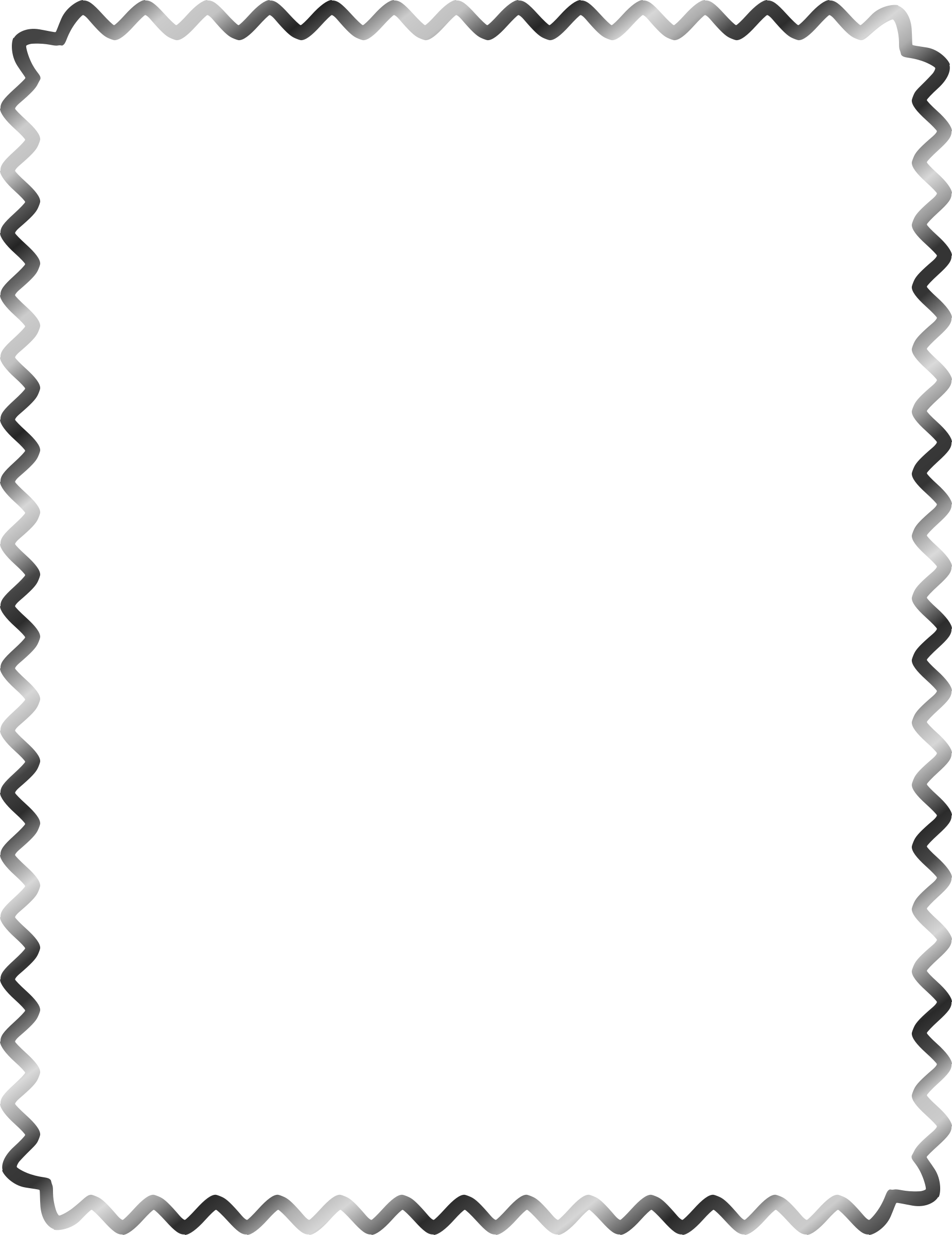 Contact Information					         Miss Ringer’s ScheduleEmail: katie.ringer@olympia.org				1st  Prep   	             2nd  Team PlanSchool Phone: (309) 379-5941 ext. 8327			3rd  Lang. Arts	             4th  Collab MathHome Phone: (309) 963-4348				5th  Collab English II    6th  Math Website: www.kmringer.weebly.com				7th  Collab S.S.             8th   Study HallBest time to contact: 8:10 - 9:08 or after 3:20			9th  Study SkillsClassDojo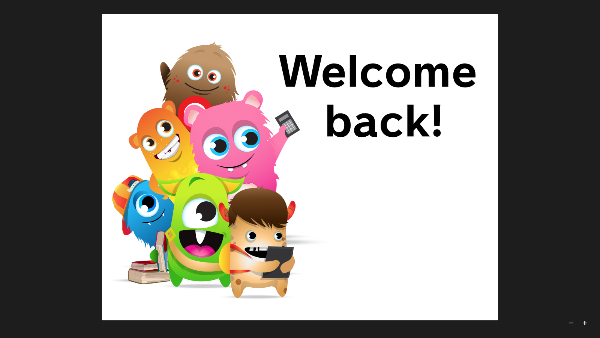 Participation and classroom behaviors will be monitored using ClassDojo. Parents and students can view points earned each day. ClassDojo also allows me to communicate with you using messages, updates, and pictures. For more information go to www.classdojo.com/LearnMoreMiss Ringer’s WebsiteI try my best to upload PDF and video files of notes and homework for each class.Pages include: Math Homework & Notes, English Homework & Notes, Collab Math Notes, Social Studies Notes, and Helpful links. www.kmringer.weebly.com 8th Grade Team Classroom PassesStudents have 10 passes to use during the 1st quarter. They get 10 new passes each quarter. 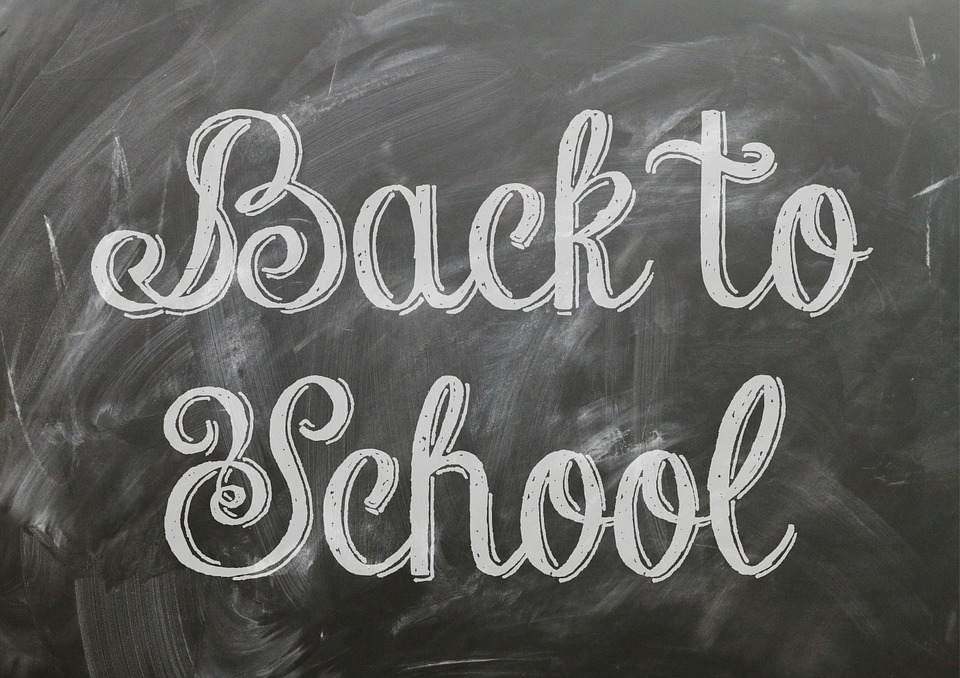 After 10 passes have been used, other passes will result in consequences (tardies, lunch detention, afterschool detention, etc.)Passes can be used for the following: going to your locker, bathroom, office, and getting a drink.Late Work and ExtensionsIf the homework assignment is not turned in on time, you will need to ask for an extension.If an extension on an assignment is needed, you must ask me no later than 8:25am the day it is due (by phone, email, etc.)Retakes/Correction ProceduresIn order for a student to reassess, they must fill out the Retake/Revision form that is available to all students.  This form requires students to identify the skills they would like to reassess on, set up a time to meet with me for reteaching, and why the student did not perform up to their capability on the assessment.  The student is also required to complete all of their formative work in order to be eligible to reassess. There is no averaging of scores from the two assessments. Students earning a 1 on a major assessment will be required to retake the assessment after reteaching. Students earning a 2 on a major assessment will be encouraged to retake the assessment after reteaching.Skills Based ReportingStudent progress will be reported out as a 1 (beginning skill attainment), 2 (approaching skill attainment), 3 (skill attainment), or a 4 (advanced skill demonstration). Student Friendly Descriptors: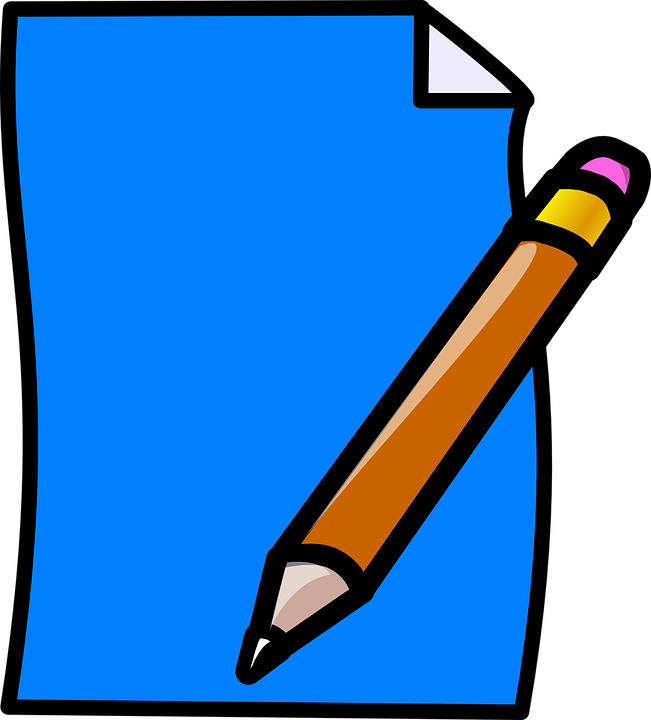 4- I understand the information and can explain it to others3- I understand the information2- I need some help, but with help, I am able to show I understand itI need a lot of help from my teacher to understand the informationIf you have questions about Skills Based Reporting, retake procedures, or would like more information, feel free to visit the OMS website:  http://oms.olympia.org/cms/One.aspx?portalId=3109865&pageId=25889433 